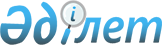 О правилах проведения проверок хозяйствующих субъектов контролирующими службами Восточно-Казахстанской области
					
			Утративший силу
			
			
		
					Решение Восточно-Казахстанского областного маслихата от 18 марта 1998 года № 16/8. Зарегистрировано управлением юстиции Восточно-Казахстанской области 3 апреля 1998 года № 3. Утратило силу - решением Восточно-Казахстанского областного маслихата от 14 апреля 2017 года № 10/115-VI      Сноска. Утратило силу - решением Восточно-Казахстанского областного маслихата от 14.04.2017 № 10/115-VI (вводится в действие по истечении десяти календарных дней после дня его первого официального опубликования).

      На основании ст.41 Закона Республики Казахстан "О местных представительных и исполнительных органах" областной Маслихат РЕШИЛ:

      Правила проведения проверок хозяйствующих субъектов контролирующими службами Восточно-Казахстанской области утвердить (прилагается).

 ПРАВИЛА ПРОВЕДЕНИЯ ПРОВЕРОК ХОЗЯЙСТВУЮЩИХ СУБЪЕКТОВ КОНТРОЛИРУЮЩИМИ СЛУЖБАМИ ВОСТОЧНО-КАЗАХСТАНСКОЙ ОБЛАСТИ I. ОБЩИЕ ПОЛОЖЕНИЯ      Настоящие Правила разработаны в соответствии с Конституцией Республики Казахстан (статья 39), Гражданским Кодексом Республики Казахстан (статья 10), Указом Президента "О дополнительных мерах по реализации государственных гарантий свободы предпринимательской деятельности", на основании законодательных актов Республики Казахстан, правил и инструкций, утвержденных Правительством Республики Казахстан и государственными органами, осуществляющими контрольные функции. 

      Задачей данного документа является регламентирование общих вопросов проверок финансовой и хозяйственной деятельности физических и юридических лиц, обязательное для исполнения и применения всеми контролирующими службами области.

 П. ОРГАНИЗАЦИЯ ПРОВЕРОК ДЕЯТЕЛЬНОСТИ ХОЗЯЙСТВУЮЩИХ СУБЪЕКТОВ       2.1. Проверки финансово-хозяйственной деятельности хозяйствующих субъектов проводятся не чаще одного раза в год, если иное не предусмотрено действующим законодательством. Не считается отдельной проверкой проведение контроля за устранением выявленных ранее нарушений.

      2.2. Иные проверки (соблюдение правил торговли, санитарно-эпидемиологического, технического состояния и др.) проводятся с периодичностью, установленной нормативными документами соответствующих служб.

      2.3. Проверки правильности расходования бюджетных средств предприятиями и организациями, источником финансирования которых является бюджет, осуществляется управлением комитета финансового контроля по Восточно-Казахстанской области в соответствии с нормативными документами.

      2.4. Внеплановые проверки производятся с письменного разрешения вышестоящего контролирующего органа (либо по письменному заявлению третьего лица с указанием конкретных нарушений). В случае, если внеплановая проверка не устанавливает факта конкретных нарушений, очередная плановая проверка данного субъекта по аналогичному вопросу не производится.

      2.5. Контролирующим органам и службам, осуществляющим деятельность в смежных сферах, ежегодно утверждать планы проведения совместных комплексных проверок.

 Ш. ПОРЯДОК ПРОВЕДЕНИЯ ПРОВЕРОК       3.1. При проведении проверки необходимо обязательное издание специального предписания, оформленного на бланках строгой отчетности, с обязательным вручением ее копии проверяемому с указанием:

      - объекта проверки;

      - ссылки на законодательный акт, положения и инструкции, согласно которым проводится проверка;

      - сроков (даты) проведения;

      - проверяемых вопросов;

      - Ф.И.О. и должности проверяющего.

      При проведении комплексных проверок (п. 2.5) допускается издание единого предписания. Проверяющий наряду с направлением обязан предъявить служебное удостоверение. 

      3.2. При организации плановой проверки каждой контролирующей службой разрабатывается круг вопросов, подлежащих проверке (программа проверки). Проверяющий обязан ознакомить проверяемого с программой перед началом или в ходе проверки.

      3.3. При проведении проверок проверяющий обязан в Книге учета посещений сделать отметку о факте проведения проверки с указанием должности, фамилии, цели и результатов проверки.

      3.4. При проведении проверки проверяющий не вправе выходить за пределы, обозначенные программой проверки и положениями законодательства о данной контролирующей службе.

      3.5. По завершению проверки составляется акт в двух экземплярах, один из которых остается у проверяемого. Акт подписывается обеими сторонами. При отказе проверяемого от подписи производится соответствующая запись в акте. В обязательном порядке один экземпляр акта под расписку остается у проверяемого, если иное не предусмотрено Законом. 

 IУ. ПРАВА И ОБЯЗАННОСТИ ПРОВЕРЯЕМОГО       4.1. Предоставлять устные и письменные объяснения по результатам проверки.

      4.2. При обнаружении нарушений в ходе проверки проверяемый вправе принять все меры по их устранению до окончания проверки.

      4.3. Не допускать к проверке работников контролирующих служб, не предъявивших документы, предусмотренные пунктами 3.1  и 3.2  настоящих Правил.

      4.4. При проведении плановых проверок отказать в предоставлении документов и другой информации, выходящей за пределы, определенные предписанием.

      4.5. Обжаловать действия проверяющих как в вышестоящие контролирующие службы, так и через суд. 

 ГОСУДАРСТВЕННЫЕ СЛУЖБЫ, ИМЕЮЩИЕ ПРАВО КОНТРОЛЯ       Оперативно-розыскные мероприятия, проводимые в соответствии с Законом "Об оперативно-розыскной деятельности" и законодательством Республики Казахстан органами КНБ, МВД, таможенной службы и налоговой полиции не являются проверкой и не регламентируются данными Правилами. 

      Государственными органами, имеющими право осуществлять проверки финансовой и хозяйственной деятельности индивидуальных предпринимателей и юридических лиц на территории Восточно-Казахстанской области, являются: 

      1.1. Налоговая служба (налоговый комитет и налоговая полиция) - проверка финансово-хозяйственной деятельности предприятия, контроль за своевременным и правильным отчислением налогов в бюджет. 

      Указ Президента Республики Казахстан, имеющий силу Закона, от 24.04.95 г. № 2235 "О налогах и других обязательных платежах в бюджет", статьи 171, 172. 

      Постановление Правительства Республики Казахстан от 16.04.96 г. № 459 "Положение о прохождении службы в налоговой полиции налоговой службы министерства финансов Республики Казахстан", пункты 6,7.

      1.2. Восточно-Казахстанское отделение комитета финансового контроля - контроль за использованием бюджетных средств. 

      Постановление Правительства Республики Казахстан от 18.12.97 г. № 1781 "Положение о комитете финансового контроля Министерства Финансов Республики Казахстан". 

      1.3. Службы по контролю за соблюдением санитарного законодательства, обеспечением прав граждан на охрану здоровья и потребление безопасной продукции:

      1.3.1. Санитарные службы:

      - санитарно-эпидемиологическая станция; 

      Закон Республики Казахстан от 8 июля 1994 г. "О санитарно- эпидемиологическом благополучии населения.

      Закон Республики Казахстан от 19 мая 1997 г. № 111-I "Об охране здоровья граждан в Республике Казахстан.

      Кодекс Казахской ССР "Об административных правонарушениях" - комитет ветеринарии Указ Президента Республики Казахстан, имеющий силу закона, от 25 июля 1995 г. № 2376 "О ветеринарии", статьи 10, 12, 19, 20. 

      - карантинная инспекция; 

      Постановление Кабинета Министров Республики Казахстан от 13 августа 1992 года № 676 "О преобразовании Государственной инспекции по карантину растений Госагропрома СССР по Казахской ССР в Главную государственную инспекцию по карантину растений при Министерстве сельского хозяйства Республики Казахстан", пункты 4, 10, 11, 13. 

      Кодекс Казахской ССР "Об административных правонарушениях", статьи 105, 106, 231-1. 

      - хлебная инспекция; 

      Постановление Кабинета Министров Республики Казахстан от 30 июня 1995 г. № 900 "Положение о республиканской хлебной инспекции при Министерстве сельского хозяйства Республики Казахстан", пункт 8, 9. 

      1.3.2. Восточно-Казахстанский центр стандартизации и метрологии - государственный контроль за соблюдением требований стандартов и технических условий, вопросы качества продукции, обеспечение защиты интересов и прав потребителей. 

      Закон Республики Казахстан от 18 января 1993 года "О стандартизации и сертификации", статьи 15,16. 

      Постановление Кабинета Министров Республики Казахстан от 20 мая 1993 г. № 410 "Об утверждении Положения о Государственном надзоре за соблюдением стандартов и технических условий в Республике Казахстан", п. 3, 6, 9, 10. 

      1.3.3.Восточно-Казахстанское областное управление экологии и биоресурсов - контроль в области охраны окружающей природной среды. 

      Постановление Кабинета Министров Республики Казахстан от 18.12.91 г. № 785 "Об утверждении положения о государственном контроле за использованием и охраной окружающей природной среды в Республике Казахстан", пункты 6, 7. 

      Закон Республики Казахстан от 18 марта 1997 г. № 85-I ЗРК " Об экологической экспертизе", статьи 14, 20. 

      Закон Республики Казахстан от 15 июля 1997 г. № 160-I "Об охране окружающей среды", статьи 10, 20, 77. 

      1.4. Комитет по ценовой и антимонопольной политике по ВКО. 

      1. Контроль за соблюдением: 

      - антимонопольного законодательства (конкурентный рынок и сфера естественной монополии); 

      - законных прав потребителей. 

      2. Регулирование ценообразования, контроль за фактическим составом затрат и резервов прибыли у хозяйствующих субъектов естественных монополистов. 

      Нормативно-правовые акты: 

      Закон Казахской ССР от 11.06.1991г. "О развитии конкуренции и ограничении монополистической деятельности". 

      Закон Казахской ССР от 05.06.1991г. "О защите прав потребителей". 

      Постановление Кабинета Министров Республики Казахстан от 11.06.1991 г. № 1171 "О регулировании цен на продукцию хозяйствующих субъектов естественных монополистов". 

      Постановление Кабинета Министров Республики Казахстан от 17.03.1992 г. № 245 "Об утверждении Положения о порядке применения экономических санкций за нарушение государственной дисциплины цен". 

      Положение о Государственном комитете по ценовой и антимонопольной политике по Восточно-Казахстанской области, утвержденное приказом по ЦАП Агентства по стратегическому планированию и реформам № 10 от 23.01.1998 г. 

      Распоряжения Акима Восточно-Казахстанской области от 26.06.1996 г. № 2-11 "Об упорядочении структуры областных органов управления" и от 22.07. 1996 г. № 2-15р "О внесении изменений в распоряжение первого заместителя Акима Восточно-Казахстанской области от 26.06.1996 г.". № 2-11р "Об упорядочении структуры областных органов управления". 

      1.5. Технические службы - контроль за правилами пользования и техническим состоянием сетей канализации, тепло-, водо- и электроснабжения. 

      1.6. Контроль за использованием земель и соблюдением требований архитектуры: 

      1.6.1. Комитет по земельным отношениям и землеустройству Постановление Правительства Республики Казахстан от 19.02.97 г. № 235 "Об утверждении Положения о порядке осуществления государственного контроля за использованием и охраной земель", (пункт 10). 

      1.6.2. Государственное предприятие архитектурно-строительной инспекции Восточно-Казахстанской области 

      Закон Республики Казахстан от 22 октября 1993 года "Об архитектуре и градостроительстве в Республике Казахстан", статья 36. 

      Распоряжение акима Восточно-Казахстанской области от 19.03.97 г. № 7-34р "О контроле за планировкой и реконструкцией жилых и гражданских зданий". 

      Распоряжение акима Восточно-Казахстанской области от 18.08.97г № 7-13р "О контроле за реконструкцией жилых и общественных зданий". 

      1.6.3. Управление архитектуры и градостроительства Закон Республики Казахстан от 22 октября 1993 года "Об архитектуре и градостроительстве в Республике Казахстан", статьи 16 и 19. 

      1.7. Противопожарная служба - надзор за соблюдением требований противопожарной безопасности "О пожарной безопасности" Закон Республики Казахстан от 22 ноября 1996 г. № 48-1 статьи 6, 11, 14, 15; 

      "О порядке организации Государственной противопожарной службы Государственного комитета Республики Казахстан по чрезвычайным ситуациям" Постановление Кабинета Министров Республики Казахстан от 22 апреля 1994 г. № 430, статья 6. 

      1.8. Управление природоохранной и ветеринарной полиции при управлении внутренних дел Восточно-Казахстанской области. 

      Закон Республики Казахстан "О ветеринарии". 

      Закон Республики Казахстан "О санитарно-эпидемиологическом благополучии населения". 

      Решение Восточно-Казахстанского областного маслихата № 9/4 от 30.05. 96 г "О правилах благоустройства, обеспечения санитарного состояния, охраны земель и зеленых насаждений в городах и населенных пунктах области". 

      Положение "О природоохранной и ветеринарной полиции при управлении внутренних дел Восточно-Казахстанской области" от 30.07.97 г. 


					© 2012. РГП на ПХВ «Институт законодательства и правовой информации Республики Казахстан» Министерства юстиции Республики Казахстан
				
      Председатель сессии

А. Визе

      Секретарь облмаслихата

В. Ахаев
ПРИЛОЖЕНИЕ 